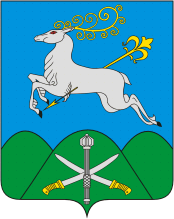 АДМИНИСТРАЦИЯ МУНИЦИПАЛЬНОГО ОБРАЗОВАНИЯКАВКАЗСКИЙ РАЙОНФИНАНСОВОЕ УПРАВЛЕНИЕПРИКАЗЛенина ул., д. 191, станица КавказскаяОб утверждении порядка взыскания неиспользованных остатков межбюджетных трансфертов, предоставленных из бюджета муниципального образования Кавказский район, и порядка согласования решения главного администратора доходов бюджета муниципального образования Кавказский район о наличии потребности в остатках межбюджетных трансфертов, полученных из бюджета муниципального образования Кавказский район и не использованных в отчетном финансовом годуВ соответствии с пунктом 5 статьи 242 Бюджетного кодекса Российской Федерации и постановлением администрации муниципального образования Кавказский район от 14 декабря 2023 г. № 2169 «Об утверждении Порядка принятия главными администраторами доходов бюджета муниципального образования Кавказский район решения о наличии потребности в остатках межбюджетных трансфертов, полученных из бюджета муниципального образования Кавказский район в форме субсидий, субвенций и иных межбюджетных трансфертов, имеющих целевое назначение, за исключением межбюджетных трансфертов, источником финансового обеспечения которых являются бюджетные ассигнования резервного фонда Президента Российской Федерации, не использованных в отчетном финансовом году, и возврата указанных остатков из бюджета муниципального образования Кавказский район» п р и к а з ы в а ю:1. Утвердить Порядок взыскания неиспользованных остатков межбюджетных трансфертов, полученных в форме субсидий, субвенций и иных межбюджетных трансфертов, имеющих целевое назначение, предоставленных из бюджета муниципального образования Кавказский район (приложение 1).2. Утвердить Порядок согласования решения главного администратора доходов бюджета муниципального образования Кавказский район о наличии потребности в остатках межбюджетных трансфертов, полученных из бюджета муниципального образования Кавказский район в форме субсидий, субвенций и иных межбюджетных трансфертов, имеющих целевое назначение, не использованных в отчетном финансовом году (приложение 2).3. Отделу информатизации и АСУ (Дахно) обеспечить размещение настоящего приказа на официальном сайте администрации муниципального образования Кавказский район в информационно-телекоммуникационной сети "Интернет".4. Контроль за выполнением настоящего приказа возложить на заместителя начальника, начальника отдела отраслевого финансирования и доходов бюджета финансового управления администрации муниципального образования Кавказский район С.Н. Щербина.5. Приказ вступает в силу со дня его подписания.Заместитель главы,начальник финансового управления                                                   Л.А. ГубановаПроект внесен и подготовлен:Начальник бюджетного отдела                                                           И.С. ГарькушаПОРЯДОК
взыскания неиспользованных остатков межбюджетных трансфертов, полученных в форме субсидий, субвенций и иных межбюджетных трансфертов, имеющих целевое назначение, межбюджетных трансфертов бюджету государственного внебюджетного фонда, предоставленных из бюджета муниципального образования Кавказский район1. Общие положения1.1. Настоящий Порядок взыскания неиспользованных остатков межбюджетных трансфертов, полученных в форме субсидий, субвенций и иных межбюджетных трансфертов, имеющих целевое назначение, предоставленных из бюджета муниципального образования Кавказский район (далее – Порядок), устанавливает правила взыскания в бюджет муниципального образования Кавказский район неиспользованных по состоянию на 1 января текущего финансового года остатков межбюджетных трансфертов, полученных в форме субсидий, субвенций, иных межбюджетных трансфертов, имеющих целевое назначение, за исключением межбюджетных трансфертов, источником финансового обеспечения которых являются бюджетные ассигнования резервного фонда Президента Российской Федерации, предоставленных из бюджета муниципального образования Кавказский район (далее – целевые средства, неиспользованные остатки целевых средств).1.2. В рамках настоящего Порядка используются следующие понятия:главные администраторы доходов бюджета муниципального образования Кавказский район от возврата – главные администраторы доходов бюджета муниципального образования Кавказский район от возврата остатков целевых средств;главные администраторы доходов бюджетов по возврату – органы местного самоуправления, за которыми в соответствии с муниципальными правовыми актами закреплены источники доходов соответствующего бюджета бюджетной системы Российской Федерации по возврату остатков целевых средств.2. Порядок взыскания целевых средств в бюджет 
муниципального образования Кавказский район2.1. Порядок взыскания в доход бюджета муниципального образования Кавказский район целевых средств осуществляется в соответствии с приказом Министерства финансов Российской Федерации от 13 апреля 2020 г. № 68н "Об утверждении Общих требований к порядку взыскания в доход бюджетов неиспользованных остатков межбюджетных трансфертов, полученных в форме субсидий, субвенций и иных межбюджетных трансфертов, имеющих целевое назначение, межбюджетных трансфертов бюджетам государственных внебюджетных фондов, и Порядка взыскания неиспользованных остатков межбюджетных трансфертов, предоставленных из федерального бюджета" (далее – приказ № 68н).2.2. Формирование и обмен документами (за исключением документов, содержащих сведения, составляющие государственную тайну) в соответствии с настоящим Порядком осуществляется в форме электронных документов с использованием усиленных квалифицированных электронных подписей уполномоченных лиц в государственной интегрированной информационной системе управления общественными финансами "Электронный бюджет" 
(далее – ГИС "Электронный бюджет").При формировании документов, указанных в абзаце первом настоящего пункта, используются классификаторы, реестры и справочники, ведение которых осуществляется в соответствии с Положением о государственной интегрированной информационной системе управления общественными финансами "Электронный бюджет", утвержденным постановлением Правительства Российской Федерации от 30 июня 2015 г. № 658.2.3. Неиспользованные остатки целевых средств подлежат возврату в бюджет муниципального образования Кавказский район главными администраторами доходов бюджетов по возврату.2.4. В случае если главными администраторами доходов бюджетов по возврату неиспользованные остатки целевых средств не перечислены в доход бюджета муниципального образования Кавказский район в течение срока, установленного бюджетным законодательством Российской Федерации (далее – установленный законодательством срок), главные администраторы доходов бюджета муниципального образования Кавказский район от возврата не позднее 10 рабочих дней после истечения установленного бюджетным законодательством Российской Федерации срока представляют в финансовое управление администрации муниципального образования Кавказский район сведения о подлежащих взысканию остатках межбюджетных трансфертов, полученных из бюджета муниципального образования Кавказский район в форме субсидий, субвенций и иных межбюджетных трансфертов, имеющих целевое назначение,  предоставленных из бюджета муниципального образования Кавказский район, за исключением межбюджетных трансфертов, источником финансового обеспечения которых являются бюджетные ассигнования резервного фонда Президента Российской Федерации, неиспользованных по состоянию на 1 января текущего финансового года, по форме согласно приложению к настоящему Порядку.2.5. Структурные подразделения финансового управления администрации муниципального образования Кавказский район (далее – финансовое управление) в соответствии с компетенцией, определенной положениями о соответствующих структурных подразделениях финансового управления, осуществляют проверку сведений и в течение 10 рабочих дней с даты получения сведений обеспечивают подготовку и принятие решения о взыскании неиспользованных остатков целевых средств (далее – Решение о взыскании) по форме согласно приложению к Общим требованиям к порядку взыскания в доход бюджетов неиспользованных остатков межбюджетных трансфертов, полученных в форме субсидий, субвенций и иных межбюджетных трансфертов, имеющих целевое назначение, межбюджетных трансфертов бюджетам государственных внебюджетных фондов, утвержденным согласно приложению 1 к приказу № 68н.Проект Решения о взыскании согласовывается соответствующим структурным подразделением финансового управления с заместителем начальника финансового управления муниципального образования Кавказский район и передается на утверждение заместителю главы, начальнику финансового управления администрации муниципального образования Кавказский район.2.6. Соответствующее структурное подразделение финансового управления обеспечивает направление копии Решения о взыскании в Управление Федерального казначейства по Краснодарскому краю, соответствующему главному администратору доходов бюджета муниципального образования Кавказский район от возврата, финансовому органу публично-правового образования, из бюджета которого взыскиваются неиспользованные остатки целевых средств, в течение 2 рабочих дней после его подписания, но не позднее 30 рабочих дней после истечения установленного законодательством срока.Начальник бюджетного отдела                                        И.С. ГарькушаПриложение к Порядку взыскания неиспользованных остатков межбюджетных трансфертов, полученных в форме субсидий, субвенций и иных межбюджетных трансфертов, имеющихцелевое назначение, предоставленных из бюджета муниципального образования Кавказский районСВЕДЕНИЯо подлежащих взысканию остатках межбюджетных трансфертов, 
полученных из бюджета муниципального образования Кавказский район в форме субсидий, субвенций 
и иных межбюджетных трансфертов, имеющих целевое назначение, предоставленных из бюджета муниципального образования Кавказский район, за исключением межбюджетных трансфертов, 
источником финансового обеспечения которых являются бюджетные ассигнования 
резервного фонда Президента Российской Федерации, неиспользованных по состоянию на 1 января 20____ г.Наименование и код главного администратора доходов бюджета муниципального образования Кавказский район (ГРБС)______________________Идентификационный номер налогоплательщика (ИНН ГРБС)_____________________ Код причины постановки на налоговый учет (КПП ГРБС)_________________________Единица измерения: руб.Руководитель(уполномоченное лицо) _________ _____________________         Главный бухгалтер ________ ______________________                                                  (подпись)       (расшифровка подписи)                                                        (подпись)       (расшифровка подписи)Ответственное лицо      ________________   __________   _____________________   ____________                                                       (должность)                (подпись)          (расшифровка подписи)               (телефон)«___»_______________ 20__ г.                                                                                                                                                   Начальник бюджетного отдела                                                                                  И.С. ГарькушаПОРЯДОКсогласования решения главного администратора доходов бюджета муниципального образования Кавказский район о наличии потребности в остатках межбюджетных трансфертов, полученных из бюджета муниципального образования Кавказский район в форме субсидий, субвенций и иных межбюджетных трансфертов, имеющих целевое назначение, не использованных в отчетном финансовом году1. Настоящий Порядок согласования решения главного администратора доходов бюджета муниципального образования Кавказский район о наличии потребности в остатках межбюджетных трансфертов, полученных из бюджета муниципального образования Кавказский район в форме субсидий, субвенций и иных межбюджетных трансфертов, имеющих целевое назначение, не использованных в отчетном финансовом году (далее – Порядок), разработан в соответствии с пунктом 5 статьи 242 Бюджетного кодекса Российской Федерации и постановлением администрации муниципального образования Кавказский район от 14 декабря 2023 г. № 2169 «Об утверждении Порядка принятия главными администраторами доходов бюджета муниципального образования Кавказский район решения о наличии потребности в остатках межбюджетных трансфертов, полученных из бюджета муниципального образования Кавказский район в форме субсидий, субвенций и иных межбюджетных трансфертов, имеющих целевое назначение, за исключением межбюджетных трансфертов, источником финансового обеспечения которых являются бюджетные ассигнования резервного фонда Президента Российской Федерации, и не использованных в отчетном финансовом году, и возврата указанных остатков из бюджета муниципального образования Кавказский район» и устанавливает порядок согласования с финансовым управлением администрации муниципального образования Кавказский район (далее – финансовое управление) решения главного администратора доходов бюджета муниципального образования Кавказский район о наличии потребности в остатках межбюджетных трансфертов, полученных в форме субсидий, субвенций и иных межбюджетных трансфертов, имеющих целевое назначение, предоставленных из бюджета муниципального образования Кавказский район, за исключением межбюджетных трансфертов, источником финансового обеспечения которых являются бюджетные ассигнования резервного фонда Президента Российской Федерации (далее – целевые средства), неиспользованные в отчетном финансовом году.2. В рамках настоящего Порядка используются следующие понятия:главные администраторы доходов бюджета муниципального образования Кавказский район от возврата – главные администраторы доходов бюджета муниципального образования Кавказский район от возврата остатков целевых средств;главные администраторы доходов бюджетов по возврату – органы местного самоуправления, за которыми в соответствии с муниципальными правовыми актами закреплены источники доходов соответствующего бюджета бюджетной системы Российской Федерации по возврату остатков целевых средств.3. Зачисленные в доход бюджета муниципального образования Кавказский район не использованные в отчетном финансовом году остатки целевых средств могут быть возвращены в текущем финансовом году в объеме средств, не превышающем остатки указанных целевых средств, в доход бюджета, которому они ранее были предоставлены, для финансового обеспечения расходов бюджета на цели, соответствующие ранее определенным при их предоставлении, в соответствии с решением главного администратора доходов бюджета муниципального образования Кавказский район от возврата о наличии потребности в остатках целевых средств, не использованных в отчетном финансовом году (далее – решение о наличии потребности в остатках целевых средств), согласованным с финансовым управлением.4. Для согласования с финансовым управлением решения о наличии потребности в остатках целевых средств в форме уведомления по расчетам между бюджетами (код формы по Общероссийскому классификатору управленческой документации (ОКУД) 0504817) (далее – Уведомление) главный администратор доходов бюджета муниципального образования Кавказский район от возврата направляет с сопроводительным письмом в финансовое управление Уведомление и информацию, обосновывающую наличие потребности в направлении в текущем финансовом году органами местного самоуправления остатков целевых средств на цели, соответствующие ранее определенным при их предоставлении, с указанием поступивших в бюджет муниципального образования Кавказский район остатков целевых средств (далее – информация, обосновывающая наличие потребности).5. Структурное подразделение финансового управления, курирующее соответствующую сферу деятельности (далее – структурное подразделение финансового управления), рассматривает документы, указанные в пункте 4 настоящего Порядка в течение 7 рабочих дней со дня их поступления.В случае согласования финансовым управлением решения о наличии потребности в остатках целевых средств структурное подразделение финансового управления обеспечивает подготовку и направление письма финансового управления о согласовании решения о наличии потребности в остатках целевых средств с приложением Уведомления в адрес главного администратора доходов бюджета муниципального образования Кавказский район от возврата.В случае отказа в согласовании финансовым управлением решения о наличии потребности в остатках целевых средств соответствующее структурное подразделение финансового управления обеспечивает подготовку и направление письма финансового управления об отказе в согласовании решения о наличии потребности в остатках целевых средств с указанием причины (причин), послужившей (послуживших) основанием для отказа, с приложением Уведомления в адрес главного администратора доходов бюджета муниципального образования Кавказский район от возврата.Начальник бюджетного отдела                                                     И.С. Гарькуша19 декабря 2023 г86-оПриложение 1УТВЕРЖДЕНприказом финансового  управления администрации муниципального образования Кавказский район
от 19 декабря 2023 г. №86-о№п/пНаименование бюджета бюджетной системы Российской ФедерацииКод доходов бюджета 
от возврата неисполь-зованных остатков целевых средствпо БК 2)Код целевой статьи расходов по предоставленным целевым средствам по БК 3)Код доходовбюджета
по возврату неиспользованных остатков целевых средств по БК 4)Неиспользованный остаток целевых средствНеиспользованный остаток целевых средствНеиспользованный остаток целевых средствНеиспользованный остаток целевых средств№п/пНаименование бюджета бюджетной системы Российской ФедерацииКод доходов бюджета 
от возврата неисполь-зованных остатков целевых средствпо БК 2)Код целевой статьи расходов по предоставленным целевым средствам по БК 3)Код доходовбюджета
по возврату неиспользованных остатков целевых средств по БК 4)по состоянию на 
1 января 20___г.в том числе:в том числе:в том числе:№п/пНаименование бюджета бюджетной системы Российской ФедерацииКод доходов бюджета 
от возврата неисполь-зованных остатков целевых средствпо БК 2)Код целевой статьи расходов по предоставленным целевым средствам по БК 3)Код доходовбюджета
по возврату неиспользованных остатков целевых средств по БК 4)по состоянию на 
1 января 20___г.поступило в доходбюджета муниципального образования Кавказский районпоступило в доходбюджета муниципального образования Кавказский районподлежит взысканиюв доход бюджета муниципального образования Кавказский район№п/пНаименование бюджета бюджетной системы Российской ФедерацииКод доходов бюджета 
от возврата неисполь-зованных остатков целевых средствпо БК 2)Код целевой статьи расходов по предоставленным целевым средствам по БК 3)Код доходовбюджета
по возврату неиспользованных остатков целевых средств по БК 4)по состоянию на 
1 января 20___г.суммараспоряжение о совершении казначейского платежа 5)(дата, номер) подлежит взысканиюв доход бюджета муниципального образования Кавказский район1234567891Итого по бюджету бюджетной системы Российской Федерации 1)хххх1234567891.11.2…2Итого по бюджету бюджетной системы Российской Федерации 1)хххх2.12.2……Итого по бюджету бюджетной системы Российской Федерации 1)ххххВсего по ГРБСхххх1)Указывается наименование бюджета бюджетной системы Российской Федерации, из бюджета которого взыскиваются неиспользованные остатки межбюджетных трансфертов, полученных из бюджета муниципального образования Кавказский район в форме субсидий, субвенций и иных межбюджетных трансфертов, имеющих целевое назначение, предоставленных из бюджета муниципального образования Кавказский район, за исключением межбюджетных трансфертов, источником финансового обеспечения которых являются бюджетные ассигнования резервного фонда Президента Российской Федерации (далее – целевые средства), код общероссийского классификатора территорий муниципальных образований (ОКТМО), номер в реестровой записи Реестра участников бюджетного процесса, а также юридических лиц, не являющихся участниками бюджетного процесса.2)Код доходов бюджета от возврата неиспользованных остатков целевых средств по БК – код классификации доходов бюджетов в отчетном финансовом году для отражения доходов от возврата неиспользованных остатков целевых средств (в 1 – 3 разрядах кода классификации доходов бюджетов указываются нули).3)Код целевой статьи расходов по БК – код целевой статьи расходов бюджета муниципального образования Кавказский район в отчетном финансовом году по предоставленным целевым средствам.4)Код доходов бюджета по возврату неиспользованных остатков целевых средств по БК – код классификации доходов бюджетов в отчетном финансовом году для отражения доходов по возврату неиспользованных остатков целевых средств (в 1 – 3 разрядах кода классификации доходов бюджетов указываются нули).5)Одновременно представляется копия распоряжения о совершении казначейского платежа, оформленного в соответствии с приказом Федерального казначейства от 14 мая 2020 г. № 21н «О Порядке казначейского обслуживания».1)Указывается наименование бюджета бюджетной системы Российской Федерации, из бюджета которого взыскиваются неиспользованные остатки межбюджетных трансфертов, полученных из бюджета муниципального образования Кавказский район в форме субсидий, субвенций и иных межбюджетных трансфертов, имеющих целевое назначение, предоставленных из бюджета муниципального образования Кавказский район, за исключением межбюджетных трансфертов, источником финансового обеспечения которых являются бюджетные ассигнования резервного фонда Президента Российской Федерации (далее – целевые средства), код общероссийского классификатора территорий муниципальных образований (ОКТМО), номер в реестровой записи Реестра участников бюджетного процесса, а также юридических лиц, не являющихся участниками бюджетного процесса.2)Код доходов бюджета от возврата неиспользованных остатков целевых средств по БК – код классификации доходов бюджетов в отчетном финансовом году для отражения доходов от возврата неиспользованных остатков целевых средств (в 1 – 3 разрядах кода классификации доходов бюджетов указываются нули).3)Код целевой статьи расходов по БК – код целевой статьи расходов бюджета муниципального образования Кавказский район в отчетном финансовом году по предоставленным целевым средствам.4)Код доходов бюджета по возврату неиспользованных остатков целевых средств по БК – код классификации доходов бюджетов в отчетном финансовом году для отражения доходов по возврату неиспользованных остатков целевых средств (в 1 – 3 разрядах кода классификации доходов бюджетов указываются нули).5)Одновременно представляется копия распоряжения о совершении казначейского платежа, оформленного в соответствии с приказом Федерального казначейства от 14 мая 2020 г. № 21н «О Порядке казначейского обслуживания».1)Указывается наименование бюджета бюджетной системы Российской Федерации, из бюджета которого взыскиваются неиспользованные остатки межбюджетных трансфертов, полученных из бюджета муниципального образования Кавказский район в форме субсидий, субвенций и иных межбюджетных трансфертов, имеющих целевое назначение, предоставленных из бюджета муниципального образования Кавказский район, за исключением межбюджетных трансфертов, источником финансового обеспечения которых являются бюджетные ассигнования резервного фонда Президента Российской Федерации (далее – целевые средства), код общероссийского классификатора территорий муниципальных образований (ОКТМО), номер в реестровой записи Реестра участников бюджетного процесса, а также юридических лиц, не являющихся участниками бюджетного процесса.2)Код доходов бюджета от возврата неиспользованных остатков целевых средств по БК – код классификации доходов бюджетов в отчетном финансовом году для отражения доходов от возврата неиспользованных остатков целевых средств (в 1 – 3 разрядах кода классификации доходов бюджетов указываются нули).3)Код целевой статьи расходов по БК – код целевой статьи расходов бюджета муниципального образования Кавказский район в отчетном финансовом году по предоставленным целевым средствам.4)Код доходов бюджета по возврату неиспользованных остатков целевых средств по БК – код классификации доходов бюджетов в отчетном финансовом году для отражения доходов по возврату неиспользованных остатков целевых средств (в 1 – 3 разрядах кода классификации доходов бюджетов указываются нули).5)Одновременно представляется копия распоряжения о совершении казначейского платежа, оформленного в соответствии с приказом Федерального казначейства от 14 мая 2020 г. № 21н «О Порядке казначейского обслуживания».1)Указывается наименование бюджета бюджетной системы Российской Федерации, из бюджета которого взыскиваются неиспользованные остатки межбюджетных трансфертов, полученных из бюджета муниципального образования Кавказский район в форме субсидий, субвенций и иных межбюджетных трансфертов, имеющих целевое назначение, предоставленных из бюджета муниципального образования Кавказский район, за исключением межбюджетных трансфертов, источником финансового обеспечения которых являются бюджетные ассигнования резервного фонда Президента Российской Федерации (далее – целевые средства), код общероссийского классификатора территорий муниципальных образований (ОКТМО), номер в реестровой записи Реестра участников бюджетного процесса, а также юридических лиц, не являющихся участниками бюджетного процесса.2)Код доходов бюджета от возврата неиспользованных остатков целевых средств по БК – код классификации доходов бюджетов в отчетном финансовом году для отражения доходов от возврата неиспользованных остатков целевых средств (в 1 – 3 разрядах кода классификации доходов бюджетов указываются нули).3)Код целевой статьи расходов по БК – код целевой статьи расходов бюджета муниципального образования Кавказский район в отчетном финансовом году по предоставленным целевым средствам.4)Код доходов бюджета по возврату неиспользованных остатков целевых средств по БК – код классификации доходов бюджетов в отчетном финансовом году для отражения доходов по возврату неиспользованных остатков целевых средств (в 1 – 3 разрядах кода классификации доходов бюджетов указываются нули).5)Одновременно представляется копия распоряжения о совершении казначейского платежа, оформленного в соответствии с приказом Федерального казначейства от 14 мая 2020 г. № 21н «О Порядке казначейского обслуживания».1)Указывается наименование бюджета бюджетной системы Российской Федерации, из бюджета которого взыскиваются неиспользованные остатки межбюджетных трансфертов, полученных из бюджета муниципального образования Кавказский район в форме субсидий, субвенций и иных межбюджетных трансфертов, имеющих целевое назначение, предоставленных из бюджета муниципального образования Кавказский район, за исключением межбюджетных трансфертов, источником финансового обеспечения которых являются бюджетные ассигнования резервного фонда Президента Российской Федерации (далее – целевые средства), код общероссийского классификатора территорий муниципальных образований (ОКТМО), номер в реестровой записи Реестра участников бюджетного процесса, а также юридических лиц, не являющихся участниками бюджетного процесса.2)Код доходов бюджета от возврата неиспользованных остатков целевых средств по БК – код классификации доходов бюджетов в отчетном финансовом году для отражения доходов от возврата неиспользованных остатков целевых средств (в 1 – 3 разрядах кода классификации доходов бюджетов указываются нули).3)Код целевой статьи расходов по БК – код целевой статьи расходов бюджета муниципального образования Кавказский район в отчетном финансовом году по предоставленным целевым средствам.4)Код доходов бюджета по возврату неиспользованных остатков целевых средств по БК – код классификации доходов бюджетов в отчетном финансовом году для отражения доходов по возврату неиспользованных остатков целевых средств (в 1 – 3 разрядах кода классификации доходов бюджетов указываются нули).5)Одновременно представляется копия распоряжения о совершении казначейского платежа, оформленного в соответствии с приказом Федерального казначейства от 14 мая 2020 г. № 21н «О Порядке казначейского обслуживания».1)Указывается наименование бюджета бюджетной системы Российской Федерации, из бюджета которого взыскиваются неиспользованные остатки межбюджетных трансфертов, полученных из бюджета муниципального образования Кавказский район в форме субсидий, субвенций и иных межбюджетных трансфертов, имеющих целевое назначение, предоставленных из бюджета муниципального образования Кавказский район, за исключением межбюджетных трансфертов, источником финансового обеспечения которых являются бюджетные ассигнования резервного фонда Президента Российской Федерации (далее – целевые средства), код общероссийского классификатора территорий муниципальных образований (ОКТМО), номер в реестровой записи Реестра участников бюджетного процесса, а также юридических лиц, не являющихся участниками бюджетного процесса.2)Код доходов бюджета от возврата неиспользованных остатков целевых средств по БК – код классификации доходов бюджетов в отчетном финансовом году для отражения доходов от возврата неиспользованных остатков целевых средств (в 1 – 3 разрядах кода классификации доходов бюджетов указываются нули).3)Код целевой статьи расходов по БК – код целевой статьи расходов бюджета муниципального образования Кавказский район в отчетном финансовом году по предоставленным целевым средствам.4)Код доходов бюджета по возврату неиспользованных остатков целевых средств по БК – код классификации доходов бюджетов в отчетном финансовом году для отражения доходов по возврату неиспользованных остатков целевых средств (в 1 – 3 разрядах кода классификации доходов бюджетов указываются нули).5)Одновременно представляется копия распоряжения о совершении казначейского платежа, оформленного в соответствии с приказом Федерального казначейства от 14 мая 2020 г. № 21н «О Порядке казначейского обслуживания».1)Указывается наименование бюджета бюджетной системы Российской Федерации, из бюджета которого взыскиваются неиспользованные остатки межбюджетных трансфертов, полученных из бюджета муниципального образования Кавказский район в форме субсидий, субвенций и иных межбюджетных трансфертов, имеющих целевое назначение, предоставленных из бюджета муниципального образования Кавказский район, за исключением межбюджетных трансфертов, источником финансового обеспечения которых являются бюджетные ассигнования резервного фонда Президента Российской Федерации (далее – целевые средства), код общероссийского классификатора территорий муниципальных образований (ОКТМО), номер в реестровой записи Реестра участников бюджетного процесса, а также юридических лиц, не являющихся участниками бюджетного процесса.2)Код доходов бюджета от возврата неиспользованных остатков целевых средств по БК – код классификации доходов бюджетов в отчетном финансовом году для отражения доходов от возврата неиспользованных остатков целевых средств (в 1 – 3 разрядах кода классификации доходов бюджетов указываются нули).3)Код целевой статьи расходов по БК – код целевой статьи расходов бюджета муниципального образования Кавказский район в отчетном финансовом году по предоставленным целевым средствам.4)Код доходов бюджета по возврату неиспользованных остатков целевых средств по БК – код классификации доходов бюджетов в отчетном финансовом году для отражения доходов по возврату неиспользованных остатков целевых средств (в 1 – 3 разрядах кода классификации доходов бюджетов указываются нули).5)Одновременно представляется копия распоряжения о совершении казначейского платежа, оформленного в соответствии с приказом Федерального казначейства от 14 мая 2020 г. № 21н «О Порядке казначейского обслуживания».1)Указывается наименование бюджета бюджетной системы Российской Федерации, из бюджета которого взыскиваются неиспользованные остатки межбюджетных трансфертов, полученных из бюджета муниципального образования Кавказский район в форме субсидий, субвенций и иных межбюджетных трансфертов, имеющих целевое назначение, предоставленных из бюджета муниципального образования Кавказский район, за исключением межбюджетных трансфертов, источником финансового обеспечения которых являются бюджетные ассигнования резервного фонда Президента Российской Федерации (далее – целевые средства), код общероссийского классификатора территорий муниципальных образований (ОКТМО), номер в реестровой записи Реестра участников бюджетного процесса, а также юридических лиц, не являющихся участниками бюджетного процесса.2)Код доходов бюджета от возврата неиспользованных остатков целевых средств по БК – код классификации доходов бюджетов в отчетном финансовом году для отражения доходов от возврата неиспользованных остатков целевых средств (в 1 – 3 разрядах кода классификации доходов бюджетов указываются нули).3)Код целевой статьи расходов по БК – код целевой статьи расходов бюджета муниципального образования Кавказский район в отчетном финансовом году по предоставленным целевым средствам.4)Код доходов бюджета по возврату неиспользованных остатков целевых средств по БК – код классификации доходов бюджетов в отчетном финансовом году для отражения доходов по возврату неиспользованных остатков целевых средств (в 1 – 3 разрядах кода классификации доходов бюджетов указываются нули).5)Одновременно представляется копия распоряжения о совершении казначейского платежа, оформленного в соответствии с приказом Федерального казначейства от 14 мая 2020 г. № 21н «О Порядке казначейского обслуживания».1)Указывается наименование бюджета бюджетной системы Российской Федерации, из бюджета которого взыскиваются неиспользованные остатки межбюджетных трансфертов, полученных из бюджета муниципального образования Кавказский район в форме субсидий, субвенций и иных межбюджетных трансфертов, имеющих целевое назначение, предоставленных из бюджета муниципального образования Кавказский район, за исключением межбюджетных трансфертов, источником финансового обеспечения которых являются бюджетные ассигнования резервного фонда Президента Российской Федерации (далее – целевые средства), код общероссийского классификатора территорий муниципальных образований (ОКТМО), номер в реестровой записи Реестра участников бюджетного процесса, а также юридических лиц, не являющихся участниками бюджетного процесса.2)Код доходов бюджета от возврата неиспользованных остатков целевых средств по БК – код классификации доходов бюджетов в отчетном финансовом году для отражения доходов от возврата неиспользованных остатков целевых средств (в 1 – 3 разрядах кода классификации доходов бюджетов указываются нули).3)Код целевой статьи расходов по БК – код целевой статьи расходов бюджета муниципального образования Кавказский район в отчетном финансовом году по предоставленным целевым средствам.4)Код доходов бюджета по возврату неиспользованных остатков целевых средств по БК – код классификации доходов бюджетов в отчетном финансовом году для отражения доходов по возврату неиспользованных остатков целевых средств (в 1 – 3 разрядах кода классификации доходов бюджетов указываются нули).5)Одновременно представляется копия распоряжения о совершении казначейского платежа, оформленного в соответствии с приказом Федерального казначейства от 14 мая 2020 г. № 21н «О Порядке казначейского обслуживания».Приложение 2УТВЕРЖДЕНприказомфинансового управления администрации муниципального образования Кавказский районот 19 декабря 2023 г. №86-о